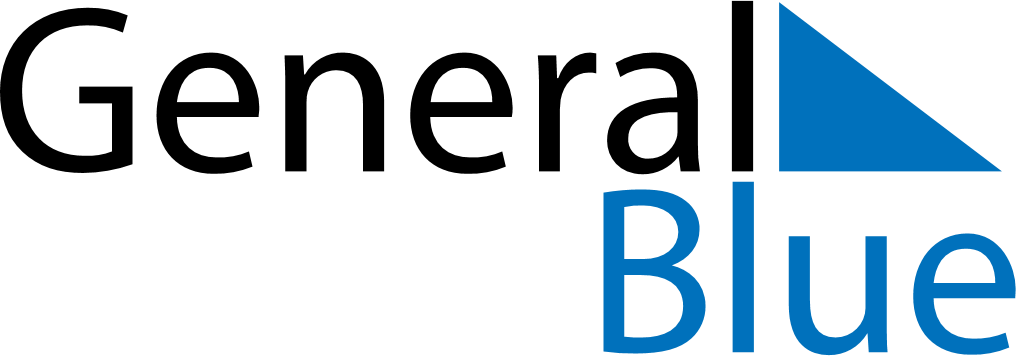 July 2024July 2024July 2024July 2024July 2024July 2024Karbori, Kunar, AfghanistanKarbori, Kunar, AfghanistanKarbori, Kunar, AfghanistanKarbori, Kunar, AfghanistanKarbori, Kunar, AfghanistanKarbori, Kunar, AfghanistanSunday Monday Tuesday Wednesday Thursday Friday Saturday 1 2 3 4 5 6 Sunrise: 4:34 AM Sunset: 7:02 PM Daylight: 14 hours and 28 minutes. Sunrise: 4:35 AM Sunset: 7:02 PM Daylight: 14 hours and 27 minutes. Sunrise: 4:35 AM Sunset: 7:02 PM Daylight: 14 hours and 26 minutes. Sunrise: 4:36 AM Sunset: 7:02 PM Daylight: 14 hours and 26 minutes. Sunrise: 4:36 AM Sunset: 7:02 PM Daylight: 14 hours and 25 minutes. Sunrise: 4:37 AM Sunset: 7:02 PM Daylight: 14 hours and 25 minutes. 7 8 9 10 11 12 13 Sunrise: 4:37 AM Sunset: 7:02 PM Daylight: 14 hours and 24 minutes. Sunrise: 4:38 AM Sunset: 7:01 PM Daylight: 14 hours and 23 minutes. Sunrise: 4:38 AM Sunset: 7:01 PM Daylight: 14 hours and 22 minutes. Sunrise: 4:39 AM Sunset: 7:01 PM Daylight: 14 hours and 21 minutes. Sunrise: 4:39 AM Sunset: 7:00 PM Daylight: 14 hours and 20 minutes. Sunrise: 4:40 AM Sunset: 7:00 PM Daylight: 14 hours and 19 minutes. Sunrise: 4:41 AM Sunset: 7:00 PM Daylight: 14 hours and 18 minutes. 14 15 16 17 18 19 20 Sunrise: 4:41 AM Sunset: 6:59 PM Daylight: 14 hours and 17 minutes. Sunrise: 4:42 AM Sunset: 6:59 PM Daylight: 14 hours and 16 minutes. Sunrise: 4:43 AM Sunset: 6:58 PM Daylight: 14 hours and 15 minutes. Sunrise: 4:43 AM Sunset: 6:58 PM Daylight: 14 hours and 14 minutes. Sunrise: 4:44 AM Sunset: 6:57 PM Daylight: 14 hours and 13 minutes. Sunrise: 4:45 AM Sunset: 6:57 PM Daylight: 14 hours and 12 minutes. Sunrise: 4:45 AM Sunset: 6:56 PM Daylight: 14 hours and 10 minutes. 21 22 23 24 25 26 27 Sunrise: 4:46 AM Sunset: 6:56 PM Daylight: 14 hours and 9 minutes. Sunrise: 4:47 AM Sunset: 6:55 PM Daylight: 14 hours and 8 minutes. Sunrise: 4:47 AM Sunset: 6:54 PM Daylight: 14 hours and 7 minutes. Sunrise: 4:48 AM Sunset: 6:54 PM Daylight: 14 hours and 5 minutes. Sunrise: 4:49 AM Sunset: 6:53 PM Daylight: 14 hours and 4 minutes. Sunrise: 4:50 AM Sunset: 6:52 PM Daylight: 14 hours and 2 minutes. Sunrise: 4:50 AM Sunset: 6:52 PM Daylight: 14 hours and 1 minute. 28 29 30 31 Sunrise: 4:51 AM Sunset: 6:51 PM Daylight: 13 hours and 59 minutes. Sunrise: 4:52 AM Sunset: 6:50 PM Daylight: 13 hours and 58 minutes. Sunrise: 4:53 AM Sunset: 6:49 PM Daylight: 13 hours and 56 minutes. Sunrise: 4:53 AM Sunset: 6:48 PM Daylight: 13 hours and 55 minutes. 